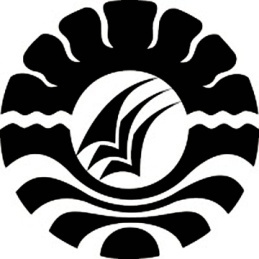 PENINGKATAN KEMAMPUAN MEMBACA PERMULAAN ANAK MELALUI PERMAINAN LINGKARAN KATA DI TAMAN  KANAK-KANAK  AISYIYAH BUSTANUL ATHFAL SIDOBINANGUN KECAMATAN BONE-BONE KABUPATEN LUWU UTARASKRIPSIDiajukan Untuk Memenuhi Salah Satu Syarat GunaMemperoleh Gelar Sarjana PendidikanPada Fakultas Ilmu PendidikanUniversitas Negeri MakassarRAHMANI074 904 482PROGRAM STUDI PENDIDIKAN GURU PENDIDIKAN ANAK USIA DINI FAKULTAS ILMU PENDIDIKAN UNIVERSITAS NEGERI MAKASSAR 2013